-2.4- Imaginer un algorithme Pilotant les deux LED en fonction de l’état des deux capteurs (interrupteur et ILS) : 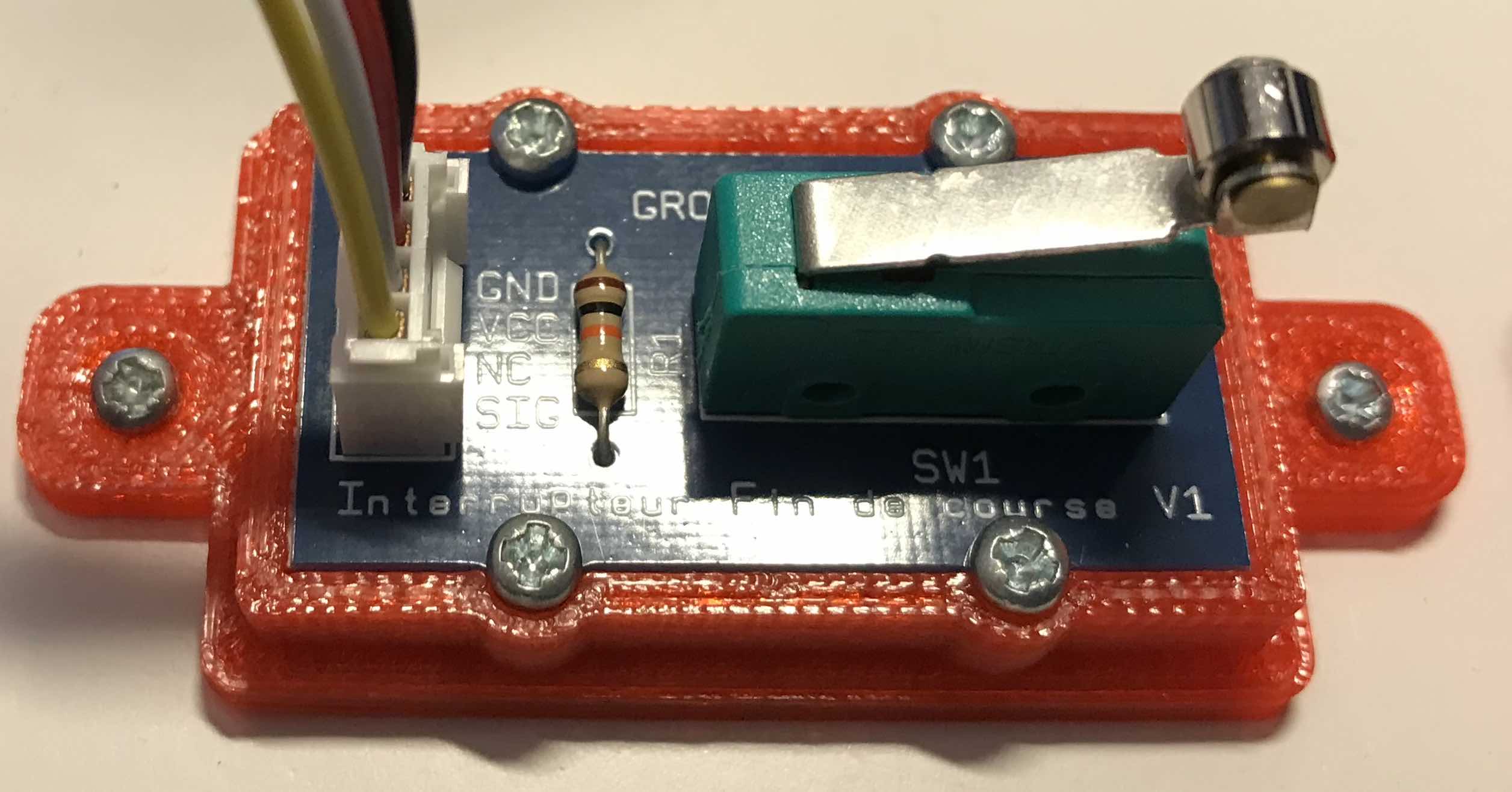 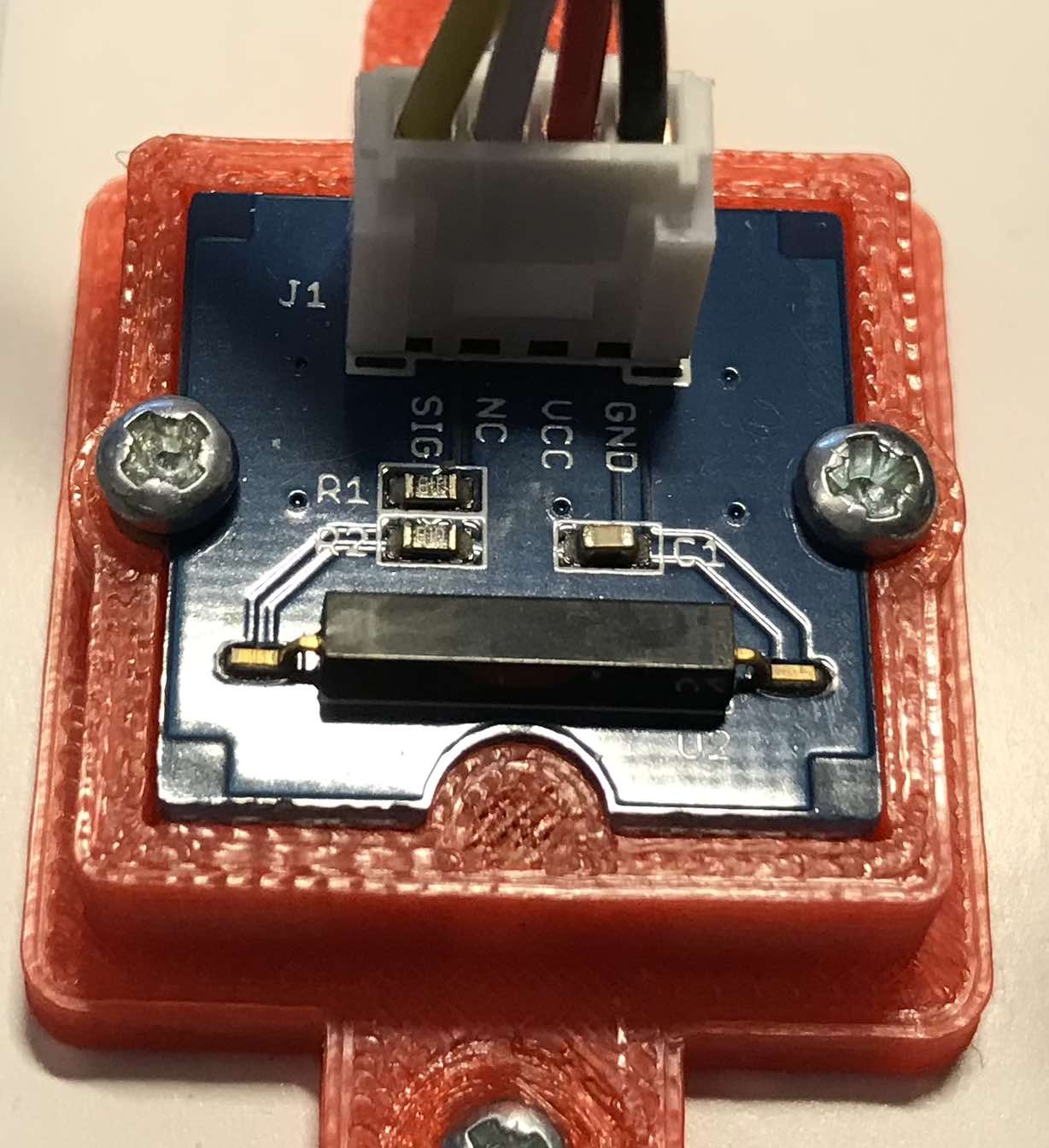 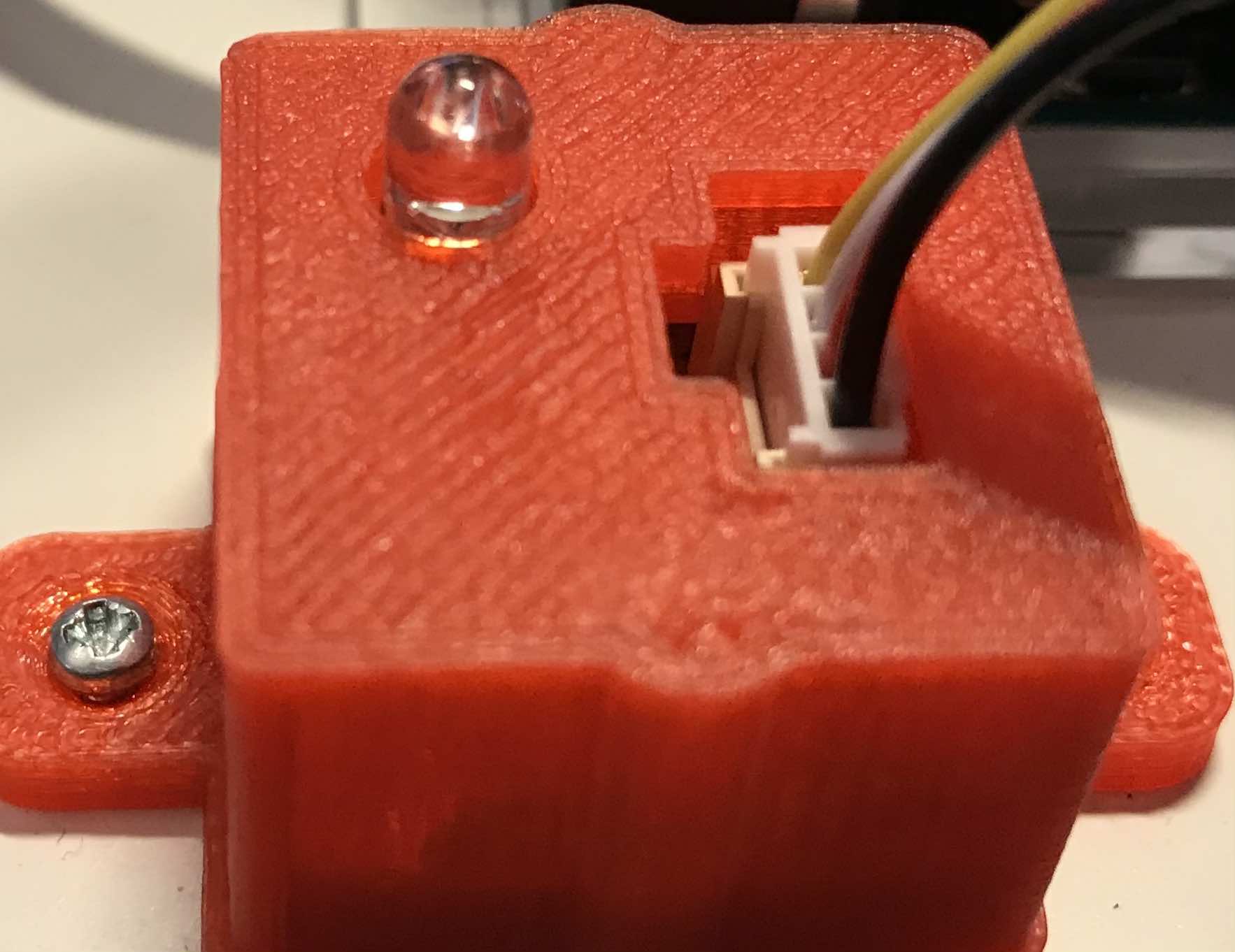 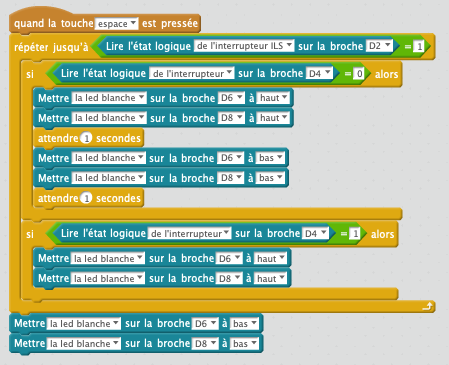 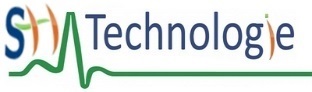 Fiche élève Gestion d’un éclairage / Comment allumer  une lampe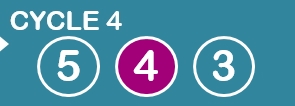 Fiche élève Piloter une sortie en fonction de l’état d’une entrée